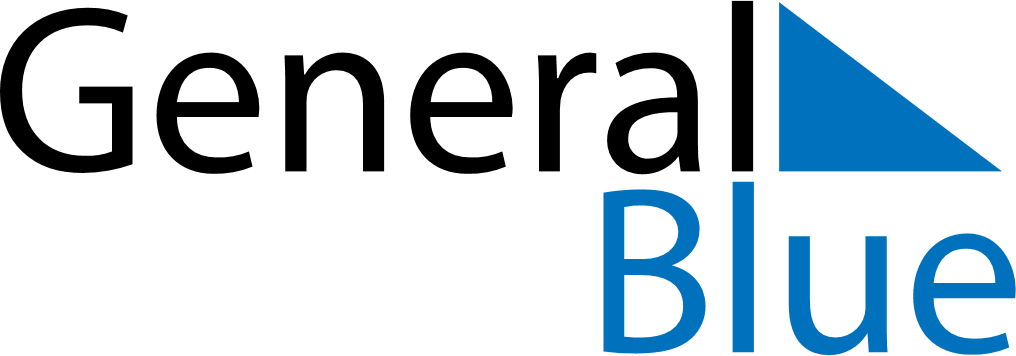 October 2135October 2135October 2135October 2135October 2135SundayMondayTuesdayWednesdayThursdayFridaySaturday12345678910111213141516171819202122232425262728293031